Publicado en Ciudad de México el 18/04/2024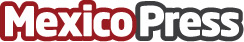 ATREVIA nombra a Carmen Sánchez-Laulhé nueva presidenta y directora general en México La multinacional de Comunicación y Asuntos Corporativos reorganiza su equipo directivo en LATAM para impulsar el crecimiento y foco estratégico en la RegiónDatos de contacto:Fabiola MartínezConsultor5547888483Nota de prensa publicada en: https://www.mexicopress.com.mx/atrevia-nombra-a-carmen-sanchez-laulhe-nueva_1 Categorías: Comunicación Marketing Nombramientos Ciudad de México Consultoría http://www.mexicopress.com.mx